	Пресс-релиз заседания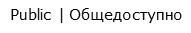 Комитета по профессиональной этике и независимости аудиторов Саморегулируемой организации аудиторов Ассоциации «Содружество» 26 мая 2020 года в очной форме (дистанционно) состоялось заседание Комитета по профессиональной этике и независимости аудиторов СРО ААС (далее – Комитет, КПЭН).На заседании были рассмотрены:4 жалобы, поступившие от Дисциплинарной Комиссии СРО ААС;Порядок рассмотрения жалоб, оформленных не в соответствии с регламентом приема и рассмотрения письменных обращений (без необходимых реквизитов);Взаимодействие с Комитетом по международным связям СРО ААС;План актуализации локальной нормативной базы СРО ААС.На заседании обсуждалась необходимость реагирования на жалобы, полученные СРО ААС, но оформленные не в соответствии с регламентом. По итогам рассмотрения данного вопроса принято решение принимать к рассмотрению обращения, оформленные не в соответствии с регламентом приема и рассмотрения письменных обращений.Было принято решение наладить взаимодействие с Комитетом по международным связям СРО ААС.Председатель Комитета Папуша О.В. выступила с предложением создать рабочую группу по каждому пункту «Плана актуализации нормативной базы СРО ААС», ответственным за который был определён Комитет. Рабочей группе, ответственной за выполнение п.21 Плана, поручено провести необходимые обсуждения проектов изменений до 17 августа 2020 года с целью включить утверждение обновленного документа в повестку Съезда СРО ААС в сентябре 2020 года. Комитетом рассмотрены 4 жалобы, поступившие от Дисциплинарной комиссии, по вопросам о дискредитации профессии аудитора, о нарушении кодекса профессиональной этики. Было принято решение по двум жалобам направить запросы для уточнения имеющейся информации и, после получения ответов, вернуться к рассмотрению данных жалоб; по двум жалобам утвердить заключения Комитета для передачи их в Дисциплинарную комиссию СРО ААС для дальнейшего решения вопроса о принятии мер дисциплинарного воздействия. 